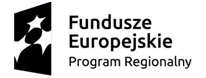 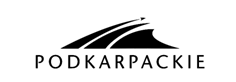 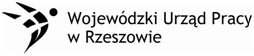 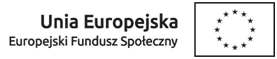 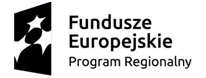 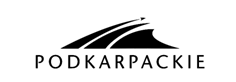 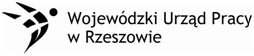 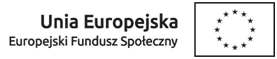 Kolbuszowa, dn. 10.03.2017 r.Ogłoszenie o zamówieniu nr 1/RPO/7.3/2017Stowarzyszenie Na Rzecz Rozwoju Powiatu Kolbuszowskiego „ NIL 36-100 Kolbuszowa ul Jana Pawła II 8  Zwraca się z prośbą o złożenie oferty na doradztwa  indywidualnego po założeniu działalności gospodarczej dla  uczestników projektu „BIZNESKLASA–wspieranie przedsiębiorczości w powiecie kolbuszowskim i ropczycko-sędziszowskim”” współfinasowanego ze środków Europejskiego Funduszu Społecznego, Regionalnego Programu Operacyjnego Województwa Podkarpackiego na lata 2014 - 2020.Przedmiot zamówienia Przedmiotem zamówienia jest organizacja i przeprowadzenie doradztwa indywidualnego po założeniu działalności gospodarczej dla 80 uczestników projektu „BIZNESKLASA–wspieranie przedsiębiorczości w powiecie kolbuszowskim i ropczycko-sędziszowskim”” współfinasowanego ze środków Europejskiego Funduszu Społecznego, Regionalnego Programu Operacyjnego Województwa Podkarpackiego na lata 2014 - 2020. Tryb postępowania Postępowanie prowadzone jest zgodnie z zasada konkurencyjności w oparciu o Wytyczne w zakresie kwalifikowalności wydatków w ramach Europejskiego Funduszu Rozwoju Regionalnego, Europejskiego Funduszu Społecznego oraz Funduszu Spójności na lata 2014 – 2020 z dnia 19 września 2016 r. wydane przez Ministerstwo Rozwoju. Do niniejszego trybu nie stosuje się przepisów Ustawy Prawo Zamówień Publicznych.Szczegółowy przedmiot zamówienia Wymiar godzinowy doradztwa: 2 h/UP/mc*80 UP*6 miesięcy  960 h.  Doradztwo realizowane będzie w tempie wynikającym z potrzeb uczestników projektu w terminie od 27.03.2017 do 31.12. 2017. Indywidualne doradztwo realizowane będzie na podstawie zgłaszanych potrzeb uczestników projektu Zamówienie będzie realizowane po rozpoczęciu przez uczestnika projektu prowadzenia działalności gospodarczej do 6 miesiąca prowadzenia działalności. Zakres tematyczny:  doradztwo strategiczne, marketing, finanse, bhp, innowacyjność, prawo w tym prawo pracy. Godzina doradcza rozumiana jest jako godzina zegarowa 60 min. Miejsce realizacji: wskazane przez Zamawiającego na terenie realizacji projektu; powiecie kolbuszowskim oraz powiecie Ropczycko Sędziszowskim. Koszty dojazdu doradcy ponosi Wykonawca. Zamawiający zapewni pomieszczenia na przeprowadzenie doradztwa.Kod CPV 79411000-8  Usługi doradcze w zakresie działalności gospodarczej i zarządzania oraz podobneTermin składania ofert upływa 2017.03.20 godzina 15.30 Kryteria wyboru: Cena 60 pkt, doświadczenie 40 pkt Wszelkie informacje dotyczące przedmiotu zamówienia znajdują się na stronie internetowej : www.nil.kolbuszowa.pl oraz bazie konkurencyjności pod numerem 1024522